ADAPTERMounting adapterMounting adapter on short taper spindle noses DIN55026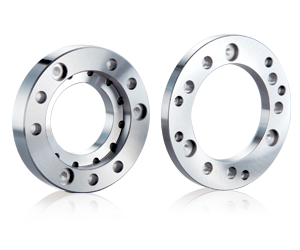 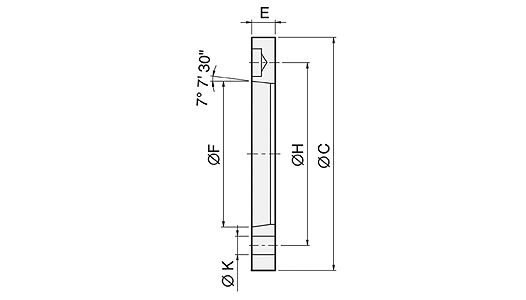 TYPE1         UNIT : mm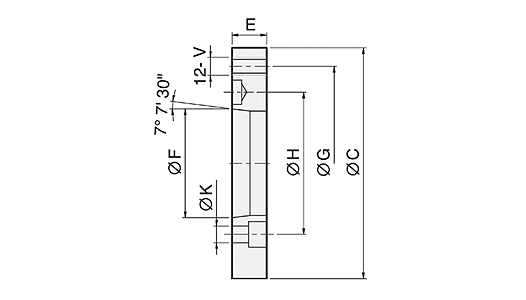 TYPE2         UNIT : mm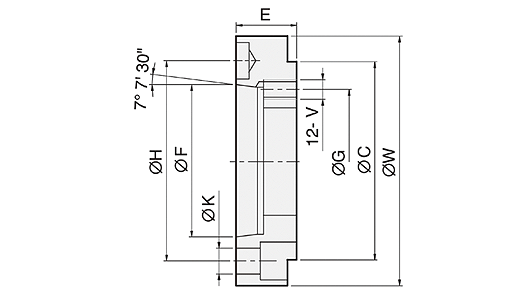 TYPE3         UNIT : mmDIM
ModelSpindle
NoseCFHKEMatching
ChuckN0205-0J4A411063.51382.553-1115N-205N0205-0J42A411063.51382.554-1115NT-205N0206-0J5A514082.563104.786-1115N-206, NB-306, V-206N0206-0J52A514082.563104.786-1115NT-206, VT-206N0206-0J54A514082.563104.784-1115NIT-206N0208-0J6A6170106.375133.356-1317N-208, NB-208, V-208N0208-0J62A6170106.375133.356-1317NT-208, VT-208N0208-0J64A6170106.375133.354-1317NIT-208NHT0208-0J6A6170106.375133.356-1317NHT-208N0210-0J8A8220139.719171.456-1718N-210, N-212, NB-210, V-210, V-212N0210-0J82A8220139.719171.456-1718NT-210, NT-212, VT-210, VT-212N0210-0J84A8220139.719171.454-1718NIT-210, NIT-212, VIT-212N0215-0J11A11300196.8692356-2122N-215, N-218, NB-212, V-215, V-218N0215-0J112A11300196.8692356-2122NT-215, VT-215N0215-0J114A11300196.8692354-2122NIT-215, VIT-218V0224-0J15A15380285.775330.26-2527N-220, V-221, V-224, V-232, NB-215, NB-218V0224-0J154A15380285.775330.28-2527VIT-224, VIT-232N0224-0J20A20520412.775463.66-2525N-224, N-232, V-240, V-250DIM
ModelSpindle
NoseCFHKGVEMatching
ChuckN0206-0J4A414063.51382.5511104.78M1020N-206, NT-206, NIT-206, 
NB-306, V-206, VT-206N0208-0J5A517082.563104.7811133.35M1223N-208, NT-208, NIT-208, 
NHT-208 ,NB-208, V-208,
VY-208N0210-0J6A6220106.375133.3513171.45M1625N-210, NT-210, NIT-210, 
N-212, NT-212, NIT-212, 
V-210, VT-210, V-212, 
VT-212, VIT-212N0215-0J8A8300139.719171.4517235M2033N-215, NT-215, NIT-215,
N-218, NB-212, V-215, 
VT-215, V-218, VIT-218N0220-0J11A11380196.86923521330.2M2441N-220, VIT-232, NB-215,
NB-218N0224-0J11A11520196.86923521463.6M2445N-224, N-232, V-240, V-250N0224-0J15A15520285.775330.225463.6M2442N-224, N-232, V-240, V-250V0224-0J8A8380139.719171.4517330.2M2433V-221, V-224, V-232V0224-0J11A11380196.86923521330.2M2427V-221, V-224, V-232V0263-0J20A20720412.775463.627647.6M3050VIT-263, VE-263, VE-279DIM
ModelSpindle
NoseCFHKGVWEMatching
ChuckN0205-0J5A511082.563104.781182.55M1012832N-205, NT-205N0206-0J6A6140106.375133.3513104.78M1016835N-206, NT-206, NB-306,
V-206, VT-206N0208-0J8A8170139.719171.4517133.35M1220840N-208, NT-208, NIT-208,
NB-208, V-208, VT-208N0212-0J11A11220196.86923521171.45M1627850N-210, NT-210, NIT-210,
N-212, NT-212, NIT-212, 
NB-210, V-210, VT-210, 
V-212, VT-212, VIT-212N0215-0J15A15300285.775330.225235M2037857N-215, NT-215, NIT-215,
N-218, NB-212, V-215,
VT-215, V-218, VIT-218V0224-0J20A20380412.775463.626330.2M2452058N-220, V-221, V-224,
V-232